Дистанционный мастер-класс«Изготовление кораблика из пластиковой бутылки»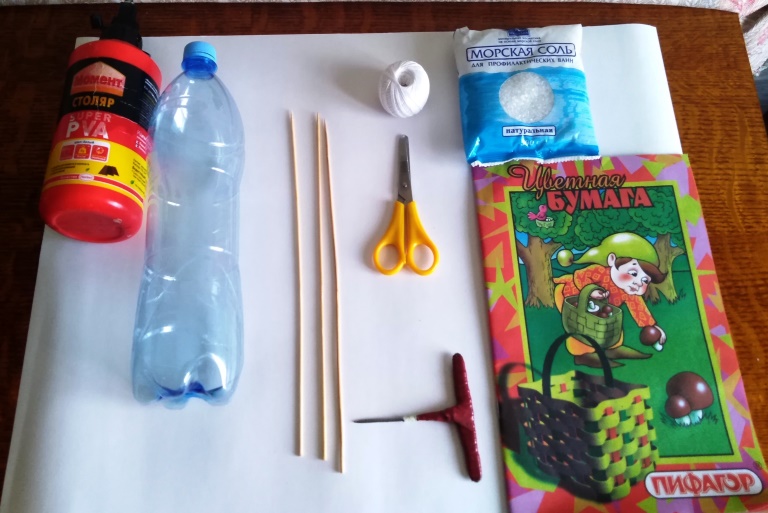 Для мастер-класса понадобятся следующие материалы и инструменты:Клей ПВАНожницыШпажкиЦветная бумагаШило Соль или песок для балансировки корабляНиткиПластиковая бутылка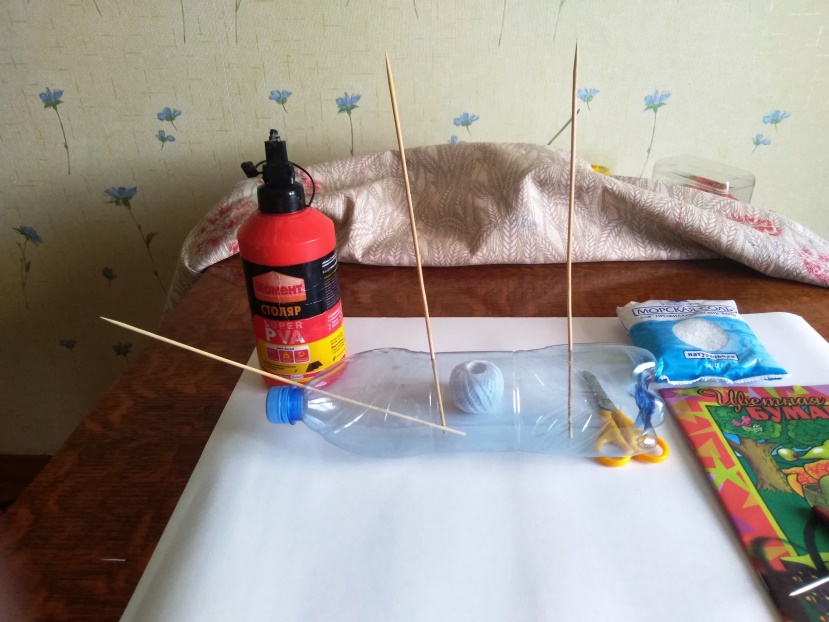 Проделываем отверстия в пластиковой бутылке и вставляем шпажки.Мачт может быть 3 или 2. 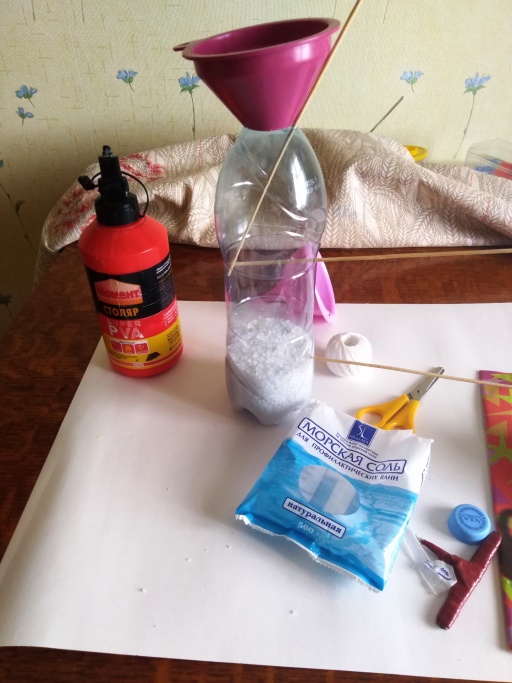 Пересыпаем в пластиковую бутылку соль или песок, для балансировки корабля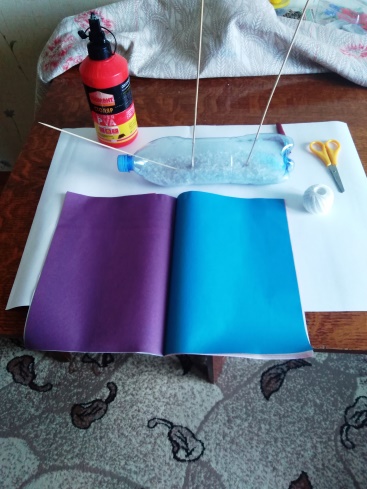 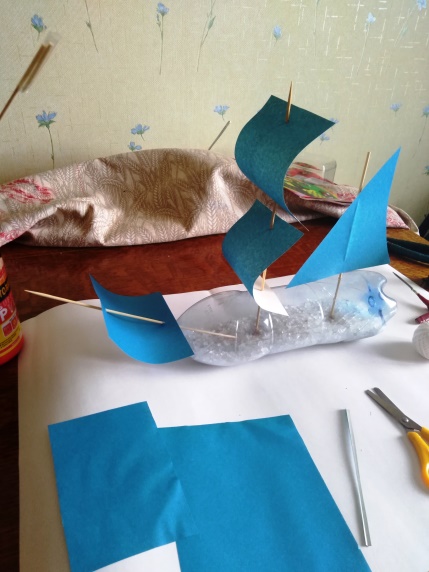 Вырезаем для корабля паруса из цветной бумаги или картона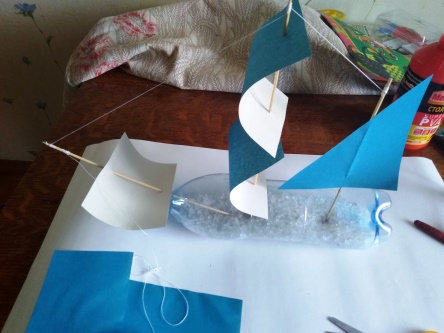 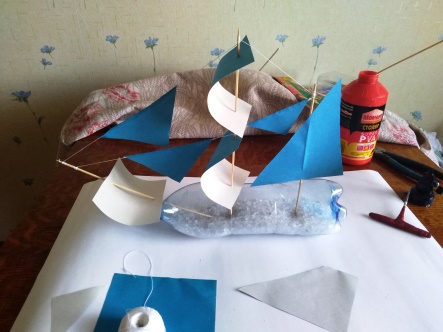 С помощью ниток натягиваем такелаж и приклеиваем на них косые паруса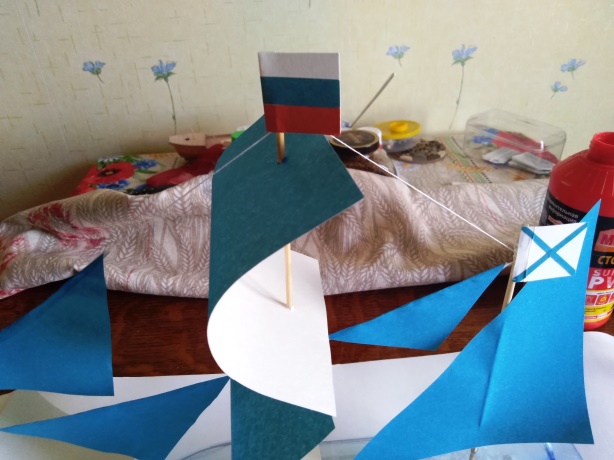 Из цветной бумаги изготавливаем флаги и приклеиваем на мачты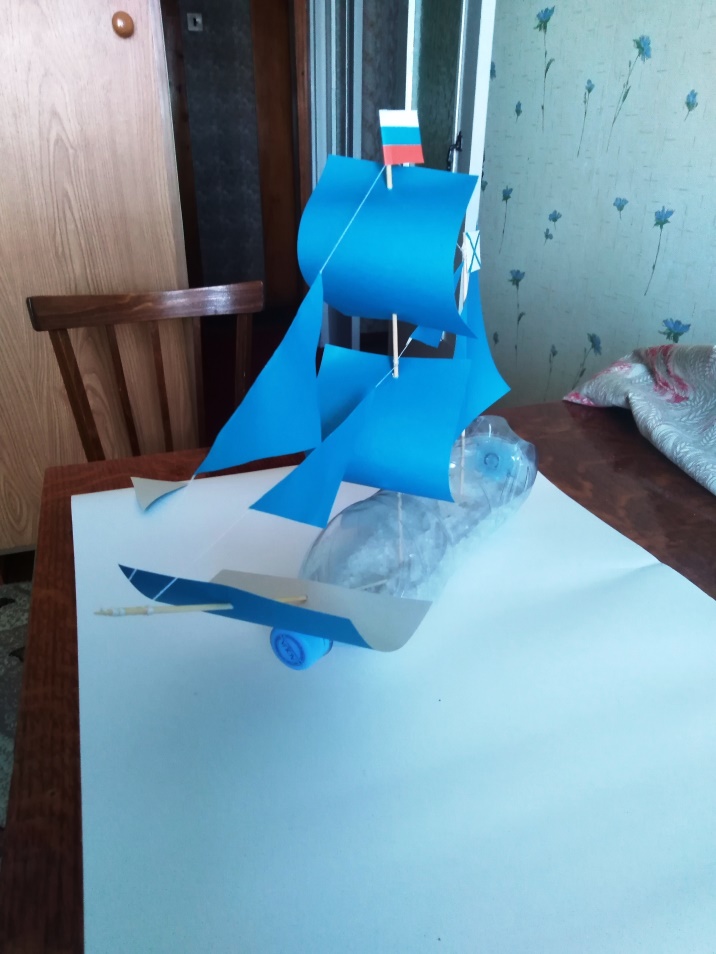 Итог работы